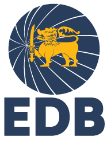 APPLICATION FORMORGANIZING SRI LANKA PAVILION AT FOODEX SAUDI 2024 TRADE FAIR16TH TO 19TH SEPTEMBER 2024, RIYADH, SAUDI ARABIA01.Name of the Company ►Address ►Name of the Company ►Address ►Name of the Company ►Address ►Name of the Company ►Address ►022.1 Name and Designation of the Participant related to Foodex Saudi 2024:2.1 Name and Designation of the Participant related to Foodex Saudi 2024:2.1 Name and Designation of the Participant related to Foodex Saudi 2024:2.1 Name and Designation of the Participant related to Foodex Saudi 2024:022.2 Name of the Contact Person for this Programme :2.2 Name of the Contact Person for this Programme :2.2 Name of the Contact Person for this Programme :2.2 Name of the Contact Person for this Programme :022.3 Designation of the Contact Person for this Programme :2.3 Designation of the Contact Person for this Programme :2.3 Designation of the Contact Person for this Programme :2.3 Designation of the Contact Person for this Programme :022.4 Tel ►2.4 Tel ►2.5 Mobile►2.5 Mobile►022.6 E-mail ►2.6 E-mail ►2.7 Web address ►2.7 Web address ►03.3.1 Year of establishment ►3.1 Year of establishment ►3.2 Year of commencement of exports ►3.2 Year of commencement of exports ►04.EDB Registration Number(If any) ►EDB Registration Number(If any) ►EDB Registration Number(If any) ►EDB Registration Number(If any) ►05.Type of Business (Please tick the relevant cage) ▼Type of Business (Please tick the relevant cage) ▼Type of Business (Please tick the relevant cage) ▼05.ManufacturerAgentManufacturer/ExporterOther (Please specify)……...…………..Manufacturer/ExporterOther (Please specify)……...………….. Trader06.Legal Status (Please tick the relevant cage) ▼Legal Status (Please tick the relevant cage) ▼06.ProprietorshipPublic Quoted CompanyPartnershipState ownedPartnershipState ownedPrivate Ltd CompanyOther (Please specify)07.Equity ►	Local :	%	Foreign :	%	Partner country :Equity ►	Local :	%	Foreign :	%	Partner country :Equity ►	Local :	%	Foreign :	%	Partner country :Equity ►	Local :	%	Foreign :	%	Partner country :08.Is your company a part of a group of companies?	Yes 	No 	If yes, state ▼ Name of the parent company :Is your company a part of a group of companies?	Yes 	No 	If yes, state ▼ Name of the parent company :Is your company a part of a group of companies?	Yes 	No 	If yes, state ▼ Name of the parent company :Is your company a part of a group of companies?	Yes 	No 	If yes, state ▼ Name of the parent company :09.Total Investment (excluding land and buildings) 2023 (Rs. Mn) ►Total Investment (excluding land and buildings) 2023 (Rs. Mn) ►Total Investment (excluding land and buildings) 2023 (Rs. Mn) ►Total Investment (excluding land and buildings) 2023 (Rs. Mn) ►10.Total number of Employees ►	Managerial:	Workers:                 Total:Total number of Employees ►	Managerial:	Workers:                 Total:Total number of Employees ►	Managerial:	Workers:                 Total:Total number of Employees ►	Managerial:	Workers:                 Total:11.Products to be promoted during this fair ▼Major product categories currently produced/exported by your company ▼Products to be promoted during this fair ▼Major product categories currently produced/exported by your company ▼Products to be promoted during this fair ▼Major product categories currently produced/exported by your company ▼Products to be promoted during this fair ▼Major product categories currently produced/exported by your company ▼12.Any Branded Products  ►Please provide detailsAny Branded Products  ►Please provide detailsAny Branded Products  ►Please provide detailsAny Branded Products  ►Please provide detailsAny Branded Products  ►Please provide details13.Information on available Quality Certification/s►Information on available Quality Certification/s►Information on available Quality Certification/s►Information on available Quality Certification/s►Information on available Quality Certification/s►14.a.)Current major export markets ▼b) Availability in Gulf or MENA countries►a.)Current major export markets ▼b) Availability in Gulf or MENA countries►a.)Current major export markets ▼b) Availability in Gulf or MENA countries►a.)Current major export markets ▼b) Availability in Gulf or MENA countries►a.)Current major export markets ▼b) Availability in Gulf or MENA countries►15.Current Capacity and Extra Capacity per month available for Export (approximately in Metric Tons)Current Capacity and Extra Capacity per month available for Export (approximately in Metric Tons)Current Capacity and Extra Capacity per month available for Export (approximately in Metric Tons)Current Capacity and Extra Capacity per month available for Export (approximately in Metric Tons)Current Capacity and Extra Capacity per month available for Export (approximately in Metric Tons)16.Give details of marketing efforts or any plans for the Saudi Arabian market and GCC or MENA markets relevant to your products, quantity, quality/packaging improvements etc. (If needed you may use a separate sheet for this purpose)▼Give details of marketing efforts or any plans for the Saudi Arabian market and GCC or MENA markets relevant to your products, quantity, quality/packaging improvements etc. (If needed you may use a separate sheet for this purpose)▼Give details of marketing efforts or any plans for the Saudi Arabian market and GCC or MENA markets relevant to your products, quantity, quality/packaging improvements etc. (If needed you may use a separate sheet for this purpose)▼Give details of marketing efforts or any plans for the Saudi Arabian market and GCC or MENA markets relevant to your products, quantity, quality/packaging improvements etc. (If needed you may use a separate sheet for this purpose)▼Give details of marketing efforts or any plans for the Saudi Arabian market and GCC or MENA markets relevant to your products, quantity, quality/packaging improvements etc. (If needed you may use a separate sheet for this purpose)▼17.Past promotional programmes undertaken in Saudi Arabia (if any) ▼Past promotional programmes undertaken in other markets(if any) ▼Past promotional programmes undertaken in Saudi Arabia (if any) ▼Past promotional programmes undertaken in other markets(if any) ▼Past promotional programmes undertaken in Saudi Arabia (if any) ▼Past promotional programmes undertaken in other markets(if any) ▼Past promotional programmes undertaken in Saudi Arabia (if any) ▼Past promotional programmes undertaken in other markets(if any) ▼Past promotional programmes undertaken in Saudi Arabia (if any) ▼Past promotional programmes undertaken in other markets(if any) ▼18.Annual Total Turnover ( Rs. Million) ▼ (As per the Audited Accounts/Please attached)Annual Total Turnover ( Rs. Million) ▼ (As per the Audited Accounts/Please attached)Annual Total Turnover ( Rs. Million) ▼ (As per the Audited Accounts/Please attached)Annual Total Turnover ( Rs. Million) ▼ (As per the Audited Accounts/Please attached)Annual Total Turnover ( Rs. Million) ▼ (As per the Audited Accounts/Please attached)18.YearLocal TurnoverRs. MnExport TurnoverExport TurnoverTotal Turnover(Local+Export) Rs. Mn18.YearLocal TurnoverRs. MnTo Saudi Arabia Rs. MnTo the world (excluding Saudi Arabia  )Rs. MnTotal Turnover(Local+Export) Rs. Mn18.20212022202319.Has your company been assisted by the EDB previously? If yes, state ▼[a] Assistance under market development programmes organized by the EDB:[b] Assistance under Market Promotion Assistance Scheme/ Product Development Assistance Scheme:[c] Any other assistance for promotional programmes (2021-2023) :Has your company been assisted by the EDB previously? If yes, state ▼[a] Assistance under market development programmes organized by the EDB:[b] Assistance under Market Promotion Assistance Scheme/ Product Development Assistance Scheme:[c] Any other assistance for promotional programmes (2021-2023) :Has your company been assisted by the EDB previously? If yes, state ▼[a] Assistance under market development programmes organized by the EDB:[b] Assistance under Market Promotion Assistance Scheme/ Product Development Assistance Scheme:[c] Any other assistance for promotional programmes (2021-2023) :Has your company been assisted by the EDB previously? If yes, state ▼[a] Assistance under market development programmes organized by the EDB:[b] Assistance under Market Promotion Assistance Scheme/ Product Development Assistance Scheme:[c] Any other assistance for promotional programmes (2021-2023) :Has your company been assisted by the EDB previously? If yes, state ▼[a] Assistance under market development programmes organized by the EDB:[b] Assistance under Market Promotion Assistance Scheme/ Product Development Assistance Scheme:[c] Any other assistance for promotional programmes (2021-2023) :20.Other relevant information ▼Other relevant information ▼Other relevant information ▼Other relevant information ▼Other relevant information ▼ImportantPlease attach scanned copies of all relevant documents including Business Registration Form (BRC) of the company, company Audited Accounts for last two years and standards & certifications.Please handover the dully filled application form to the Market Development Division, 8th Floor, EDB or send through registered post to reach the Director/Market Development Division, Sri Lanka Export Development Board, No 42 Nawam Mawatha Colombo 02 on or before 10th July 2024 by mentioning “Application for the Foodex Saudi 2024” on top left hand corner of the cover.The application should be computer typed.ImportantPlease attach scanned copies of all relevant documents including Business Registration Form (BRC) of the company, company Audited Accounts for last two years and standards & certifications.Please handover the dully filled application form to the Market Development Division, 8th Floor, EDB or send through registered post to reach the Director/Market Development Division, Sri Lanka Export Development Board, No 42 Nawam Mawatha Colombo 02 on or before 10th July 2024 by mentioning “Application for the Foodex Saudi 2024” on top left hand corner of the cover.The application should be computer typed.ImportantPlease attach scanned copies of all relevant documents including Business Registration Form (BRC) of the company, company Audited Accounts for last two years and standards & certifications.Please handover the dully filled application form to the Market Development Division, 8th Floor, EDB or send through registered post to reach the Director/Market Development Division, Sri Lanka Export Development Board, No 42 Nawam Mawatha Colombo 02 on or before 10th July 2024 by mentioning “Application for the Foodex Saudi 2024” on top left hand corner of the cover.The application should be computer typed.ImportantPlease attach scanned copies of all relevant documents including Business Registration Form (BRC) of the company, company Audited Accounts for last two years and standards & certifications.Please handover the dully filled application form to the Market Development Division, 8th Floor, EDB or send through registered post to reach the Director/Market Development Division, Sri Lanka Export Development Board, No 42 Nawam Mawatha Colombo 02 on or before 10th July 2024 by mentioning “Application for the Foodex Saudi 2024” on top left hand corner of the cover.The application should be computer typed.ImportantPlease attach scanned copies of all relevant documents including Business Registration Form (BRC) of the company, company Audited Accounts for last two years and standards & certifications.Please handover the dully filled application form to the Market Development Division, 8th Floor, EDB or send through registered post to reach the Director/Market Development Division, Sri Lanka Export Development Board, No 42 Nawam Mawatha Colombo 02 on or before 10th July 2024 by mentioning “Application for the Foodex Saudi 2024” on top left hand corner of the cover.The application should be computer typed.ImportantPlease attach scanned copies of all relevant documents including Business Registration Form (BRC) of the company, company Audited Accounts for last two years and standards & certifications.Please handover the dully filled application form to the Market Development Division, 8th Floor, EDB or send through registered post to reach the Director/Market Development Division, Sri Lanka Export Development Board, No 42 Nawam Mawatha Colombo 02 on or before 10th July 2024 by mentioning “Application for the Foodex Saudi 2024” on top left hand corner of the cover.The application should be computer typed.I do hereby certify that the above information furnished by me in this application is true and accurate.I do hereby certify that the above information furnished by me in this application is true and accurate.I do hereby certify that the above information furnished by me in this application is true and accurate.I do hereby certify that the above information furnished by me in this application is true and accurate.I do hereby certify that the above information furnished by me in this application is true and accurate.I do hereby certify that the above information furnished by me in this application is true and accurate.DateName & Designation of the person submitting the above informationName & Designation of the person submitting the above informationName & Designation of the person submitting the above informationSignature(company seal)